PHẦN TRẮC NGHIỆM PHẦN 1 (2 điểm)请选择正确答案 – Chọn đáp án đúng (0.2 điểm)  明天我下了课       去看他！A. 就B. 又C. 再D. 才ANSWER: A 请选择正确答案 – Chọn đáp án đúng (0.2 điểm)    要是你不想看，我们       回学校吧。A. 就B. 又C. 再D. 才ANSWER: A 请选择正确答案 – Chọn đáp án đúng (0.2 điểm)    秋天        到了。你最好去买一件毛衣。A. 快 B. 就C. 再D. 该ANSWER: A 请选择正确答案 – Chọn đáp án đúng (0.2 điểm)   老师       我们多听、多读、多说、多写。A. 要求B. 麻烦C. 马上D. 清楚ANSWER: A 请选择正确答案 – Chọn đáp án đúng (0.2 điểm)   我已经去过两        长城了。A. 次B. 支C. 篇D. 遍ANSWER: A 请选择正确答案 – Chọn đáp án đúng (0.2 điểm)    学好一门外语        时间。着急是不行的。A. 需要B. 希望C. 利用D. 互相ANSWER: A请选择正确答案 – Chọn đáp án đúng (0.2 điểm)   车我已经        楼下了。A. 停在B. 挂在C. 贴在D. 丢在ANSWER: A 请选择正确答案 – Chọn đáp án đúng (0.2 điểm)   玛丽从银行        五百美元。A. 取出来B. 取起来C. 取上来D. 取出去ANSWER: A 请选择正确答案 – Chọn đáp án đúng (0.2 điểm)   她从地上        一个钱包。A. 捡起来B. 捡出来C. 捡下来D. 捡上来ANSWER: A 请选择正确答案 – Chọn đáp án đúng (0.2 điểm)   太累了，我们找个地方，坐        休息一会儿吧。A. 下来B. 下去C. 上来D. 上去ANSWER: A PHẦN TỰ LUẬN PHẦN 2 (2 điểm)用“快......了”、“要......了”、“快要......了”、“就要......了”造句– Dùng cụm từ cho sẵn để đặt câu (0.5 điểm)  这本书一共420页，我已经看了400页了。___________________________________________________________ANSWER: 这本书我快看完了。用“跟...... 不一样”造句– Dùng cụm từ cho sẵn để đặt câu (0.5 điểm)      这间屋子30平方米，那间35平方米。___________________________________________________________ANSWER: 这间屋子的宽度跟那间不一样。用“跟......一样”造句– Dùng cụm từ cho sẵn để đặt câu (0.5 điểm)     我喜欢打网球，她也喜欢打网球。___________________________________________________________ANSWER: 我的爱好跟她的一样。用“跟......不一样”造句– Dùng cụm từ cho sẵn để đặt câu (0.5 điểm)      我的车是黑的，她的车是红的。___________________________________________________________ANSWER: 我车的颜色跟她的不一样。PHẦN 3 (2 điểm)组词成句 – Sắp xếp các từ ngữ sau thành câu hoàn chỉnh (0.5 điểm)我/对/历史/感兴趣/只是/中国___________________________________________________________ANSWER: 我只是对中国历史感兴趣。组词成句 – Sắp xếp các từ ngữ sau thành câu hoàn chỉnh (0.5 điểm)我/故乡/去/一趟/孔子/的/到/要___________________________________________________________ANSWER: 我要到孔子的故乡去一趟。组词成句 – Sắp xếp các từ ngữ sau thành câu hoàn chỉnh (0.5 điểm)一天/中国/我/比/胖/来/以后/一天___________________________________________________________ANSWER: 来中国以后，我一天比一天胖。组词成句 – Sắp xếp các từ ngữ sau thành câu hoàn chỉnh (0.5 điểm)我/走/图书馆/去/了/看见/进/他___________________________________________________________ANSWER: 我看见他走进图书馆去了。PHẦN 4 (2 điểm)改错句 – Sửa câu sai (0.5 điểm)    我的书包跟他的一样红颜色。___________________________________________________________ANSWER: 我的书包跟他的一样。/我的书包的颜色跟他的一样。改错句 – Sửa câu sai (0.5 điểm)    要是你回来学校，就给我打电话。___________________________________________________________ANSWER: 要是你回学校来，就给我打电话。改错句 – Sửa câu sai (0.5 điểm)    她进步很大，现在已经能听见老师的话了。___________________________________________________________ANSWER: 她进步很大，现在已经能听懂老师的话了。改错句 – Sửa câu sai (0.5 điểm)    那本书找了很长时间也不找到。___________________________________________________________ANSWER: 那本书找了很长时间也没找到。PHẦN 5 (2 điểm)根据实际请款回答下列问题–Trả lời câu hỏi theo tình huống thực tế (0.5 điểm)    我喜欢吃中国菜，你跟我一样吗？___________________________________________________________ANSWER: 我跟你一样，喜欢吃中国菜。根据实际请款回答下列问题–Trả lời câu hỏi theo tình huống thực tế (0.5 điểm)    玛丽对中国历史很感兴趣，你呢？___________________________________________________________ANSWER: 我跟他不一样，我对中国音乐感兴趣。根据实际请款回答下列问题–Trả lời câu hỏi theo tình huống thực tế (0.5 điểm)    你看过翻译的中国小说没有？___________________________________________________________ANSWER: 我没有看过翻译的中国小说。根据实际请款回答下列问题 – Trả lời câu hỏi theo tình huống thực tế (0.5 điểm)    你去过中国了吗？什么时候去的？___________________________________________________________ANSWER: 我没去过中国，希望明年可以去。Ngày biên soạn:  21/11/2021Giảng viên biên soạn đề thi:	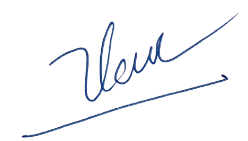 TS. Nguyễn Tiến Lập			Ngày kiểm duyệt:  29/11/2021Trưởng (Phó) Khoa/Bộ môn kiểm duyệt đề thi: TS. Phạm Đình TiếnTRƯỜNG ĐẠI HỌC VĂN LANGTRƯỜNG ĐẠI HỌC VĂN LANGĐỀ THI KẾT THÚC HỌC PHẦNĐỀ THI KẾT THÚC HỌC PHẦNĐỀ THI KẾT THÚC HỌC PHẦNĐỀ THI KẾT THÚC HỌC PHẦNKHOA XÃ HỘI VÀ NHÂN VĂNKHOA XÃ HỘI VÀ NHÂN VĂNKHOA XÃ HỘI VÀ NHÂN VĂNHọc kỳ: 1Năm học:2021 - 2022Mã học phần:      DTQ0850                                                          Tên học phần:     Viết tiếng Trung 3                     Mã học phần:      DTQ0850                                                          Tên học phần:     Viết tiếng Trung 3                     Mã học phần:      DTQ0850                                                          Tên học phần:     Viết tiếng Trung 3                     Mã học phần:      DTQ0850                                                          Tên học phần:     Viết tiếng Trung 3                     Mã học phần:      DTQ0850                                                          Tên học phần:     Viết tiếng Trung 3                     Mã học phần:      DTQ0850                                                          Tên học phần:     Viết tiếng Trung 3                     Mã nhóm lớp HP:211_DTQ0850_01; 211_DTQ0850_02; 211_DTQ0850_03; 211_DTQ0850_04211_DTQ0850_01; 211_DTQ0850_02; 211_DTQ0850_03; 211_DTQ0850_04211_DTQ0850_01; 211_DTQ0850_02; 211_DTQ0850_03; 211_DTQ0850_04211_DTQ0850_01; 211_DTQ0850_02; 211_DTQ0850_03; 211_DTQ0850_04211_DTQ0850_01; 211_DTQ0850_02; 211_DTQ0850_03; 211_DTQ0850_04Thời gian làm bài:60 phút60 phút60 phút60 phút60 phútHình thức thi:Trắc nghiệm kết hợp tự luậnTrắc nghiệm kết hợp tự luậnTrắc nghiệm kết hợp tự luậnTrắc nghiệm kết hợp tự luậnTrắc nghiệm kết hợp tự luậnCách thức nộp bài phần tự luận (Giảng viên ghi rõ): - SV gõ trực tiếp trên khung trả lời của hệ thống thi;	Cách thức nộp bài phần tự luận (Giảng viên ghi rõ): - SV gõ trực tiếp trên khung trả lời của hệ thống thi;	Cách thức nộp bài phần tự luận (Giảng viên ghi rõ): - SV gõ trực tiếp trên khung trả lời của hệ thống thi;	Cách thức nộp bài phần tự luận (Giảng viên ghi rõ): - SV gõ trực tiếp trên khung trả lời của hệ thống thi;	Cách thức nộp bài phần tự luận (Giảng viên ghi rõ): - SV gõ trực tiếp trên khung trả lời của hệ thống thi;	Cách thức nộp bài phần tự luận (Giảng viên ghi rõ): - SV gõ trực tiếp trên khung trả lời của hệ thống thi;	